Figure S4. Scatterplots of collaboration data in Figure 2 with univariate linear model fit line.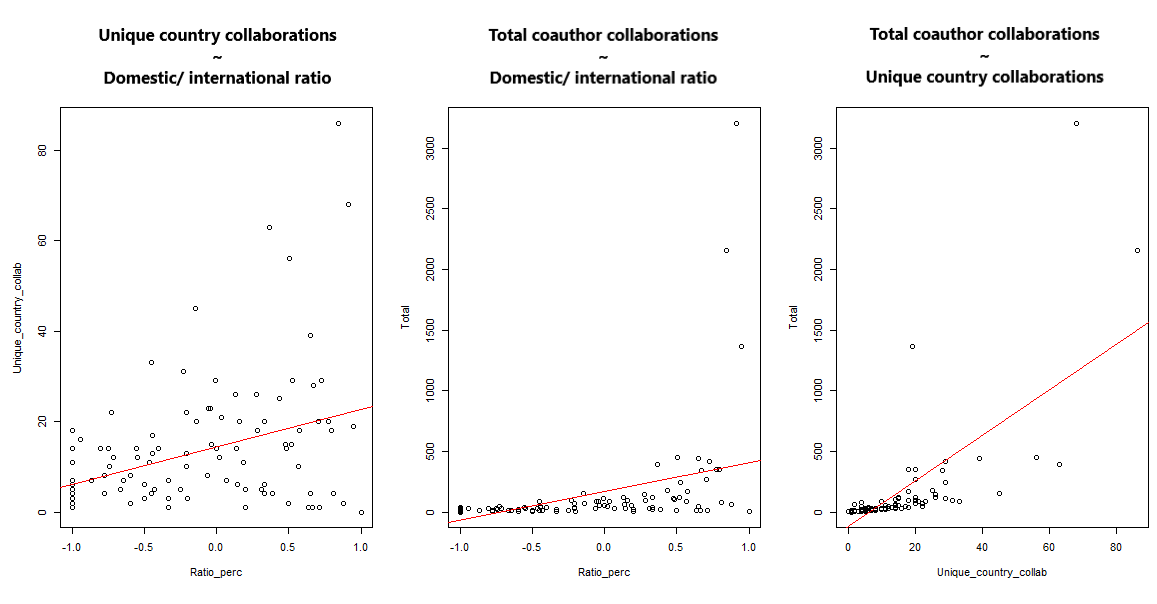 